ПРОЕКТО выдаче согласия УМ АТП на совершение крупной сделкиРассмотрев заявление Унитарного муниципального автотранспортного предприятия г.Зеленогорска от 18.06.2020 № 616 и иные представленные документы, в соответствии с подпунктом 15 пункта 1 статьи 20, статьями 23, 24 Федерального закона от 14.11.2002 № 161-ФЗ «О государственных и муниципальных унитарных предприятиях», на основании Порядка осуществления заимствований муниципальными унитарными предприятиями г. Зеленогорска, утвержденного постановлением Администрации ЗАТО              г. Зеленогорска от 25.11.2016 № 323-п, Положения о порядке выдачи муниципальным унитарным предприятиям согласий на совершение сделок, утвержденного решением Совета депутатов ЗАТО г. Зеленогорска от 23.11.2017 № 45-252р, пункта 3.10 Устава Унитарного муниципального автотранспортного предприятия г.Зеленогорска, утвержденного распоряжением Комитета по управлению имуществом Администрации ЗАТО г. Зеленогорска от 01.11.2017 № 365-р, руководствуясь Уставом города, Совет депутатов ЗАТО г. ЗеленогорскаРЕШИЛ:Согласовать Унитарному муниципальному автотранспортному предприятию г.Зеленогорска совершение крупной сделки по осуществлению заимствования в форме кредита по договору с Публичным акционерным обществом «Сбербанк России» в сумме не более 45 414 720 (сорок пять миллионов четыреста четырнадцать тысяч семьсот двадцать) рублей 00 копеек для использования в целях погашения кредиторской задолженности и выплаты заработной платы сроком до 30.06.2021 без обеспечения.Контроль за выполнением настоящего решения возложить на постоянную комиссию по бюджету, городскому хозяйству и перспективам развития города.___________                                      г. Зеленогорск                        №  _________Глава ЗАТО г. Зеленогорска	______________ М.В. Сперанский              Председатель Совета депутатов          ЗАТО г. Зеленогорска            ______________ В.В. Терентьев    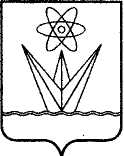 